УтвержденоПриказом РектораГорного Университетаот_______2021 г. № ______ адмПОЛОЖЕНИЕОб управлении учебно-методическоГО ОБЕСПЕЧЕНИЯ образовательного ПРОЦЕССАфедерального государственного бюджетного образовательного учреждения высшего образования«Санкт-Петербургский горный университет»1. ОБЩИЕ ПОЛОЖЕНИЯ1.1. 	Настоящее Положение разработано в соответствии с действующим законодательством Российской Федерации и определяет порядок создания, цели, задачи, функции, права, ответственность и взаимодействие подразделений управления учебно-методического обеспечения образовательного процесса федерального государственного бюджетного образовательного учреждения высшего образования «Санкт-Петербургский горный университет» (далее – Управление; Управление УМО; Университет).	1.2. 	Основная цель – совершенствование учебно-методической работы для обеспечения образовательного процесса в целях повышения качества подготовки выпускников.1.3.	В своей деятельности управления учебно-методического обеспечения образовательного процесса руководствуется законодательством Российской Федерации, Уставом и локальными нормативными актами Университета, а также настоящим Положением.2. ОРГАНИЗАЦИОННАЯ СТРУКТУРА УПРАВЛЕНИЯ2.1.	Управление в своей деятельности напрямую подчиняется проректору по образовательной деятельности.2.2.	Управление имеет в своем составе два структурных подразделения: отдел образовательных программ и стандартов, отдел методического обеспечения учебного процесса (вместе именуемые – отделы) согласно нижеприведенной схеме: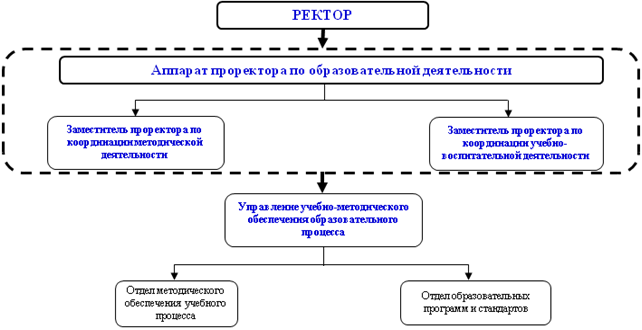 2.3.	Управление возглавляет начальник, который назначается на должность приказом ректора по представлению проректора по образовательной деятельности. 2.4.		Отделы возглавляют начальники, которые назначаются на должность приказом ректора по представлению начальника управления учебно-методического обеспечения образовательного процесса.Задачи и ФУНКЦИИ ДЕЯТЕЛЬНОСТИ УПРАВЛЕНИЯРеализация единой стратегии Университета в решении задач образовательного процесса.Разработка общего методологического подхода к организации образовательного процесса в Университете.Организация качественного методического обеспечения и сопровождения реализуемых образовательных программ.Разработка и совершенствование документации регламентирующей образовательный процесс.Организация и управление учебно-методической деятельностью Университета и его учебных и иных структурных подразделений по реализации образовательных программ в соответствии с лицензией на осуществление образовательной деятельности в сфере высшего образования.Координация работы факультетов, кафедр и других подразделений по методическому обеспечению образовательного процесса.Ведение документации и подготовка отчетных данных Университета по вопросам, связанным с методической деятельностью и обеспечения образовательного процесса.Координация работы по разработке и актуализации нормативных документов, регламентирующих организацию учебно-методической деятельности Университета.Контроль за соблюдением государственных образовательных стандартов и выполнением учебных планов, реализуемых Университетом.Координация и контроль за тематикой и программами освоения обучающимися образовательных программ по получению профессиональных умений и навыков (дополнительных компетенций).Координация и контроль за тематикой, программами и объемами краткосрочных курсов, способствующих получению новых знаний, навыков и компетенций по основной и смежным специальностям («Летние/Зимние школы»).Организация методического обеспечения образовательного процесса по реализации образовательных программ высшего образования в Университете.Контроль за методическим сопровождением образовательного процесса.Координация работ по разработке и внедрению методической документации в структурных подразделениях Университета.Осуществление методического руководства работой кафедр по обеспечению образовательного процесса.Контроль  выполнения индивидуальных планов преподавателями.Участие в подготовке документов к государственному лицензированию и аккредитации образовательных программ.Обеспечение педагогических и руководящих работников университета необходимыми инструктивными и методическими материалами по основным направлениям развития образования для внедрения новых педагогических методик и образовательных технологий, повышение эффективности способов и форм их реализации в университете.Проведение внутреннего аудита учебно-методической деятельности структурных подразделений.Участие в обучающих мероприятиях по разъяснению требований к разработке учебно-методической документации.Координация работы учебно-методического совета Университета.ПРАВАУправление и его сотрудники имеют право:4.1.	Запрашивать и получать от руководителей и уполномоченных ими сотрудников структурных подразделений Университета документы и сведения, необходимые для реализации целей и задач, возложенных на управление.4.2.	Привлекать при необходимости работников иных структурных подразделений Университета для решения задач управления.4.3.	Вносить предложения руководству и должностным лицам Университета по вопросам методического обеспечения образовательного процесса.4.4.	Вносить на рассмотрение руководству Университета предложения о разработке и утверждении локальных нормативных актов.4.5.	В пределах своей компетенции подписывать и визировать документы.4.6.	Вести переписку с организациями и структурными подразделениями Университета по вопросам, входящим в компетенцию управления.5. ОТВЕТСТВЕННОСТЬ 5.1.	Всю полноту ответственности за качество и своевременность выполнения задач и функций, возложенных настоящим положением на Управление, несет начальник Управления.На начальника Управления возлагается персональная ответственность за ненадлежащее исполнение или неисполнение обязанностей по:-	контролю за методическим сопровождением образовательного процесса в Университете в соответствии с лицензионными требованиями и требованиями государственных образовательных стандартов;-	по контролю за своевременностью предоставления документации для лицензирования и аккредитации Университета;-	постановке задач руководителям отдела образовательных программ и стандартов и отдела методического обеспечения образовательного процесса и дополнительных компетенций;-	соблюдению правил и норм охраны труда, техники безопасности, санитарии и противопожарной защиты;-	соблюдению правил внутреннего трудового распорядка;-	сохранению конфиденциальности служебной информации;-	соблюдению норм этики делового общения;-	бережному отношению к имуществу Работодателя, в том числе находящемуся у Работодателя имуществу третьих лиц, имуществу других работников;-	обеспечению сохранности имущества и иных материальных ценностей  Работодателя, переданных для выполнения им должностных обязанностей;-	выполнению служебных поручений вышестоящего руководства;-	соблюдению корпоративных требований по ношению форменной одежды.5.2. Всю полноту ответственности за качество и своевременность выполнения возложенных настоящим положением на отдел образовательных программ и стандартов задач и функций несет начальник отдела образовательных программ и стандартов.На начальника отдела образовательных программ и стандартов возлагается персональная ответственность за ненадлежащее исполнение или неисполнение обязанностей по:-	организации работы по обучению и повышению квалификации работников отдела;-	организации оперативного учета изменений в учебных рабочих планах;-	подготовке приказов и распоряжений по реализации утвержденных учебных планов;-	участию в разработках университетских положений и технической документации по организации образовательного процесса;-	своевременной подготовке достоверных выписок из действующих рабочих учебных планов очной формы обучения для выдачи производственных заданий на кафедры Университета;- 	контролю выполнения лицензионных нормативов;-	своевременной подготовке графиков самостоятельных работ студентов очной формы обучения и размещению их на сайте Университета;-	составлению и представлению в Министерство науки и высшего образования Российской Федерации статистических отчетов (раздел «Методическая работа»), результатов мониторинга, рейтингов и модулей;-	постановке задач работникам отдела образовательных программ и стандартов, определению ресурсов для их выполнения, контролю исполнения;-	соблюдению правил и норм охраны труда, техники безопасности, санитарии и противопожарной защиты;-	соблюдению правил внутреннего трудового распорядка;-	сохранению конфиденциальности служебной информации;-	соблюдению норм этики делового общения;-	бережному отношению к имуществу Работодателя, в том числе находящемуся у Работодателя имуществу третьих лиц, имуществу других работников;- обеспечению сохранности имущества и иных материальных ценностей  Работодателя, переданных для выполнения им должностных обязанностей;-	выполнению служебных поручений вышестоящего руководства;-	соблюдению корпоративных требования по ношению форменной одежды.5.3.	Всю полноту ответственности за качество и своевременность выполнения возложенных настоящим положением на отдел методического обеспечения учебного процесса задач и функций несет начальник отдела методического обеспечения учебного процесса.На начальника отдела методического обеспечения учебного процесса, в частности, возлагается персональная ответственность за ненадлежащее исполнение или неисполнение обязанностей по:-	руководству работой по планированию, организации и контролю выполнения методической работы в Университете, поиску наиболее рациональных и эффективных педагогических методик преподавания учебных дисциплин, совершенствование методического обеспечения образовательного процесса;-	обеспечению педагогических и руководящих работников Университета необходимыми инструктивными и методическими материалами по основным направлениям развития образования для внедрения новых педагогических методик и образовательных технологий, повышения эффективности способов и совершенствования форм их реализации в Университете; -	сбору и обработке данных по обеспеченности учебных дисциплин учебно-методической литературой и составление сводных сведений;-	методическому сопровождению процесса издания учебно-методической литературы в целях обеспечения образовательного процесса;	- координации и контролю за тематикой и программами освоения обучающимися образовательных программ по получению профессиональных умений и навыков (дополнительных компетенций);-	постановке задач работникам отдела методического обеспечения образовательного процесса и дополнительных компетенций, определению ресурсов для их выполнения, контролю исполнения;-	соблюдению правил и норм охраны труда, техники безопасности, санитарии и противопожарной защиты;-	соблюдению правил внутреннего трудового распорядка;-	сохранению конфиденциальности служебной информации;-	соблюдению норм этики делового общения;-	бережному отношению к имуществу Работодателя, в том числе находящемуся у Работодателя имуществу третьих лиц, имуществу других работников;-	обеспечению сохранности имущества и иных материальных ценностей  Работодателя, переданных для выполнения им должностных обязанностей;-	выполнению служебных поручений вышестоящего руководства;-	соблюдению корпоративных требования по ношению форменной одежды.5.4.	Степень ответственности работников Управления устанавливается должностными инструкциями, составленными в соответствии с положениями Трудового кодекса Российской Федерации и Единым квалификационным справочником должностей руководителей, специалистов и служащих разделом «Квалификационные характеристики должностей руководителей и специалистов высшего профессионального и дополнительного профессионального образования», утвержденным Приказом Минздравсоцразвития РФ от 11.01.2011 № 1н.6. ВЗАИМООТНОШЕНИЯ С ДРУГИМИ ПОДРАЗДЕЛЕНИЯМИ6.1.	Управление взаимодействует:-	с руководством Университета, от которого получает распоряжения, документы, письма, задания, предоставляя в ответ проекты приказов, отчеты, служебные и докладные записки, информационные материалы;-	с подразделениями Университета, в которые направляет распоряжения и собирает от них сведения, касающиеся всех видов учебно-методической работы;-	с другими организациями, получает и направляет письма, заявки, информационные материалы.6.2.	Управление оказывает консультационную помощь сотрудникам по вопросам учебно-методической деятельности в рамках осуществляемого Университетом образовательного процесса.Составил:Начальник управления учебно-методического обеспечения образовательного процесса						П.В. ИвановаСогласовано:Первый проректор профессор					Н.В. ПашкевичПроректор по образовательной деятельности доцент				Д.Г. ПетраковНачальник управленияпо работе с персоналом							Н.В. Сигитова 	Начальник юридического управления				А.И. Волк